MODULO 2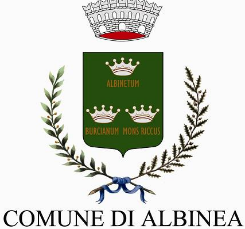 Al Servizio ___________SUAP _____________SCIA PER LO SVOLGIMENTO DI SPETTACOLI O TRATTENIMENTI CON CAPIENZA PARI O INFERIORE A 200 PERSONE (art.68 Tulps)e CONTESTUALE DOMANDA DI AUTORIZZAZIONE DI AGIBILITÀ (art.80 Tulps)*Il sottoscritto (nome e cognome) _______________________________________________________________ che ha indicato i propri dati personali nella scheda “Anagrafica”in nome e per conto dell’ente/istituzione/fondazione/associazione indicata nella scheda “Anagrafica”, in relazione alla manifestazione indicata;ai sensi degli artt. 46 e 47 del D.P.R. n. 445/2020 e consapevole delle sanzioni previste dal Codice penale e dalle leggi speciali in caso di dichiarazioni non veritiere, di formazione o uso di atti falsi (art. 76 del D.P.R. 445/2000 e art. 21 della legge 241/1990)DICHIARAdi essere in possesso dei requisiti soggettivi di cui agli artt. 11, e 131, del R.D. 773/1931 e che nei propri confronti non sussistono cause di divieto, sospensione o decadenza previste dall’art.67 del D.lgs. 6 settembre 2011 n.159 recante il Codice delle leggi antimafia e delle misure di prevenzione, nonché nuove disposizioni in materia di documentazione antimafia; di essere a conoscenza della legge 22/4/1941 n. 633 e successive modificazioni in materia di tutela del diritto d'autore (SIAE) e del D.lgs. C.P.S. 16/7/1947 n. 708 e successive modificazioni in materia di assistenza e previdenza per i lavoratori dello spettacolo (ENPALS);PRESENTASCIA PER LO SVOLGIMENTO DI SPETTACOLI O TRATTENIMENTI CON CAPIENZA PARI O INFERIORE A 200 PERSONE CON DURATA FINO ALLE ORE 24 DEL GIORNO DI INIZIO (art. 68 Tulps (R.D. 773/1931));RICHIESTA DI RILASCIO DI AUTORIZZAZIONE DI AGIBILITÀ per effettuare spettacoli o trattenimenti pubblici di cui all'art. 80 Tulps (R.D. 773/1931).A tale fine allega una RELAZIONE TECNICA asseverata di un professionista iscritto all’Albo degli ingegneri, degli architetti, dei periti industriali e dei geometri, redatta ai sensi dell’art.141 co.2 reg. es.Tulps che attesta la rispondenza del locale/impianto alle regole tecniche stabilite dal D.M. 19 agosto 1996 “Approvazione della regola tecnica di prevenzione incendi per la progettazione, costruzione ed esercizio dei locali di intrattenimento e di pubblico spettacolo” o del D.M. 22/11/2022 “Approvazione di norme tecniche di prevenzione incendi per le attivita' di intrattenimento e di spettacolo a carattere pubblico” e comprensiva di:relazione descrittiva della manifestazione;piano di sicurezza della manifestazione così come previsto dalla circolare Ministero dell’Interno 18/07/2018 n.11001/1/110/(10), come recepita dalla locale Prefettura e comunque sottoscritto dell’organizzatore;piano di emergenza sanitario ai sensi della DGR 609/2015 e della Direttiva del Ministero dell’Interno n.11001/1/110 del 18/07/2018;progetto per impianti GPL in base a quanto disposto dalla Nota Vigili del Fuoco 12/03/2014 (in caso di somministrazione di alimenti e bevande);DICHIARA INOLTREdi essere consapevole che la relazione asseverata del professionista potrà essere trasmessa alla Commissione di Vigilanza sui locali di pubblico spettacolo ai fini del controllo art.141 co.1 lettera e) reg. Es. Tulps;di essere consapevole che l’avvio dell’attività resta subordinato al rilascio dell’autorizzazione che attesta la verifica di agibilità ai sensi dell’art.80 Tulps;di essere consapevole che a fronte della comunicazione di preavviso di manifestazione ai sensi dell’art.18 Tulps, il Questore può vietare o sospendere l’evento;di essere a conoscenza che l’efficacia dell’autorizzazione è subordinata al possesso della seguente documentazione, da esibire durante la manifestazione a richiesta degli organi di vigilanza e da trasmettere tramite PEC al Comune entro la data e l’ora di inizio della manifestazione (faranno fede la data e l’orario di invio della PEC):Dichiarazione di esecuzione a regola d’arte degli impianti elettrici da parte di tecnico abilitato;Relazione tecnica/di calcolo per i carichi sospesi (eventuale);Dichiarazione di corretto montaggio delle strutture a firma di tecnico abilitato (palco, amplificatori, luci, …), compresi capannine, coperture e gazebo che devono essere ancorati stabilmente al suolo;Per impianti a GPL (bombole): certificazione per il collegamento delle bombole di corretta installazione, certificazione di corretto funzionamento delle termocoppie;Asseverazione di tecnico abilitato ai fini delle verifiche stabilite dall’art. 80 del TULPS ai sensi dell’art. 141 reg.es.Tulps;Dichiarazione del responsabile della manifestazione di corretta gestione della sicurezza ed al mantenimento dell’efficienza delle soluzioni indicate in relazione. Ai fini dell’assistenza all’esodo, instradamento e monitoraggio dell’evento deve essere previsto un numero di operatori commisurato all’evento (almeno 1 operatore);AI FINI DELLA PREVENZIONE INCENDI: nominativi dei responsabili che assicurano il servizio nel corso della manifestazione, individuati sulla base della valutazione dei rischi di incendio e conformemente alla pianificazione di emergenza (addetti alla lotta all’incendio e alla gestione dell’emergenza, formati con corsi di livello C – rischio alto –  ai sensi del DM 10 marzo 1998 e abilitati ai sensi dell’art. 3 della Legge 609/96).*ATTENZIONE: Dal 28/2/2023 al 31/12/2023, per la realizzazione di spettacoli dal vivo che comprendono attività culturali quali il teatro, la musica, la danza e il musical, nonché le proiezioni cinematografiche, che si svolgono in un orario compreso tra le ore 8.00 e le ore 1.00 del giorni seguente, destinati ad un massimo di 1000 partecipanti e che si svolgono in luoghi/locali in cui non sussistono vincoli ambientali, paesaggistici o culturali, si veda APPOSITO MODELLO.Data _________________________             Firma      ________________________________________CASI PARTICOLARI (da compilare solo se ricorre il caso):Ai fini dell'AGIBILITÀ di cui all'art. 80 del R.D. 773/1931 dichiara che:la manifestazione si svolgerà nei luoghi o nei locali e con le stesse strutture allestite e utilizzate per l’edizione/per l’evento del	della medesima manifestazione e, ai fini del  riconoscimento della validità biennale dell’agibilità, allega dichiarazione che nulla è stato riallestito rispetto a tale edizione, la manifestazione si svolgerà nei luoghi o nei locali e con le stesse strutture allestite e utilizzate per l’edizione/per l’evento del	della medesima manifestazione che, tuttavia, sono state smontate e riallestite per cui, ai fini del riconoscimento della validità biennale dell’agibilità, allega dichiarazione che nulla sarà modificato rispetto a tale edizione e asseverazione del tecnico abilitato che attesta la conformità dei riallestimenti;la manifestazione si svolgerà in locali o luoghi per i quali è già stata rilasciata licenza permanente o temporanea    di agibilità ai sensi dell’art. 80 del R.D. 773/1931 e per una capienza di n.____	persone,i luoghi e gli impianti utilizzati sono gli stessi e non hanno subito alcuna modifica rispetto a quanto già collaudato dalla C.C.V.L.P.S. in data			verbale n.	per i quali è           stata determinata una capienza massima di n.	__persone presenti contemporaneamente per lo  svolgimento dell’attività di		________(es. locali/luoghi con capienza superiore a 200 persone che vengono utilizzati per manifestazioni per le quali è prevista capienza inferiore)